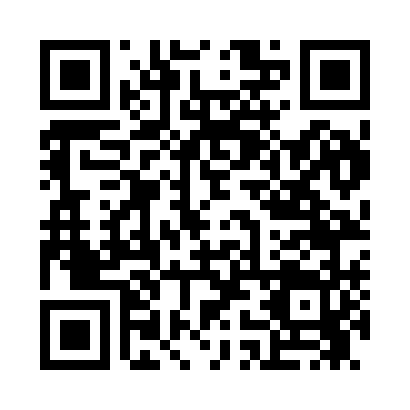 Prayer times for Carnwath, Pennsylvania, USAMon 1 Jul 2024 - Wed 31 Jul 2024High Latitude Method: Angle Based RulePrayer Calculation Method: Islamic Society of North AmericaAsar Calculation Method: ShafiPrayer times provided by https://www.salahtimes.comDateDayFajrSunriseDhuhrAsrMaghribIsha1Mon4:075:461:185:188:5010:292Tue4:085:471:185:188:4910:283Wed4:095:481:185:198:4910:284Thu4:095:481:195:198:4910:285Fri4:105:491:195:198:4910:276Sat4:115:491:195:198:4810:267Sun4:125:501:195:198:4810:268Mon4:135:511:195:198:4810:259Tue4:145:511:195:198:4710:2510Wed4:155:521:205:198:4710:2411Thu4:165:531:205:198:4610:2312Fri4:175:531:205:198:4610:2213Sat4:185:541:205:198:4510:2114Sun4:195:551:205:198:4510:2015Mon4:205:561:205:198:4410:1916Tue4:215:571:205:198:4310:1817Wed4:235:571:205:198:4310:1718Thu4:245:581:205:188:4210:1619Fri4:255:591:205:188:4110:1520Sat4:266:001:205:188:4110:1421Sun4:276:011:215:188:4010:1322Mon4:296:021:215:188:3910:1223Tue4:306:031:215:188:3810:1124Wed4:316:031:215:178:3710:0925Thu4:336:041:215:178:3610:0826Fri4:346:051:215:178:3510:0727Sat4:356:061:215:178:3410:0528Sun4:376:071:215:168:3310:0429Mon4:386:081:215:168:3210:0230Tue4:396:091:205:168:3110:0131Wed4:416:101:205:158:3010:00